Technical working party for fruit cropsForty-Seventh Session
Angers, France, November 14 to 18, 2016addendum to 

Molecular techniquesDocument prepared by the Office of the Union

Disclaimer:  this document does not represent UPOV policies or guidanceThis document contains presentations to be made at the forty-seventh session of the Technical Working Party for Fruit Crops (TWF), as follows:Annex I:	“Reports on developments concerning molecular techniques within UPOV”, by the Office of the Union; Annex II:	“The use of molecular techniques in DUS Examination for fruit species in France”, by an expert from France.[Annexes follow]Please see the pdf version[End of document]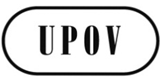 ETWF/47/2 Add.ORIGINAL:  EnglishDATE:  November 9, 2016INTERNATIONAL UNION FOR THE PROTECTION OF NEW VARIETIES OF PLANTS INTERNATIONAL UNION FOR THE PROTECTION OF NEW VARIETIES OF PLANTS INTERNATIONAL UNION FOR THE PROTECTION OF NEW VARIETIES OF PLANTS GenevaGenevaGeneva